                  “Reading is Magic” Summer Camp 2015              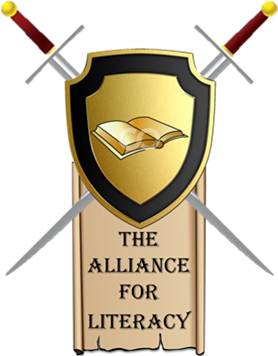 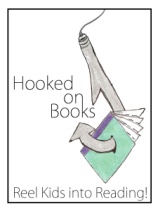 Teacher Referral Form
For students completing or repeating 2nd 3rd or 4th gradeStudents will be accepted on a first come, first serve basis if they meet the criteria for the camp. 
We will only contact parents if and when their child is offered a space in the camp.Teacher Name_________________ Teacher Phone Numbers_________________Teacher Email_______________________________________________________School_________________________     
Check one: Grade completed this May, 2015_______ Student Name _______________________________                                           Parent’s Name(s)_____________________________________________________Home Address with zip code AND Email Address___________________________
__________________________________________________________________Parent Cell and/or Home Phone Numbers_________________________________What language(s) do the parents speak?__________What language(s) does the child speak at home? __________at school?___________Why are you referring this student to the Reading is Magic Summer Camp?
____________________________________________________________________________________________________________________________________Does this child have an IEP?____________ Please note what accommodations and extra support this child has received during this past school year___________________________________________________
__________________________________________________________________Please describe this child’s behavior in class________________________________
__________________________________________________________________What assessments have you used to evaluate this child?  (If accepted, we will ask parents to sign a release of records form)__________________________________What do you feel would be the most helpful for this child?_____________________
__________________________________________________________________
__________________________________________________________________
Has this child been retained before?_____  If yes, in what grade?_______________Will this child repeat this year?_______ If yes, why?________________________
If this child is accepted, we will give you permission forms for the parent to fill out. We can only officially accept children once their parents have signed the registration forms (which are in Spanish and English.) At that time, we will request copies of standardized tests, report cards and IEP- any information that would be helpful for the summer reading teachers. Feel free to write more information on the back of this page.www.nmallianceforliteracy.org     505-920-9709      Reading is Magic 5912 Jaguar Drive, SF, NM 87507     fax: 505-438-0080                       santafeschool@aol.com